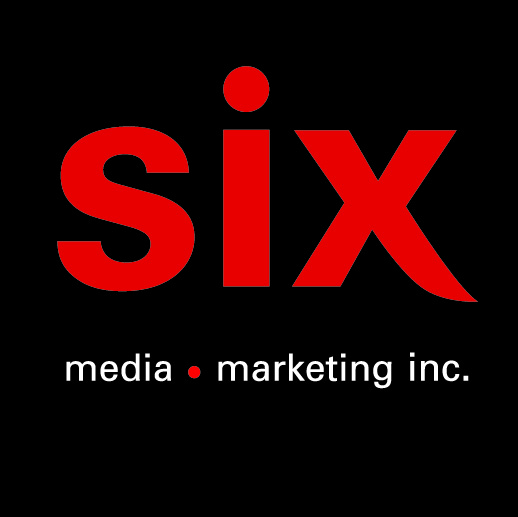 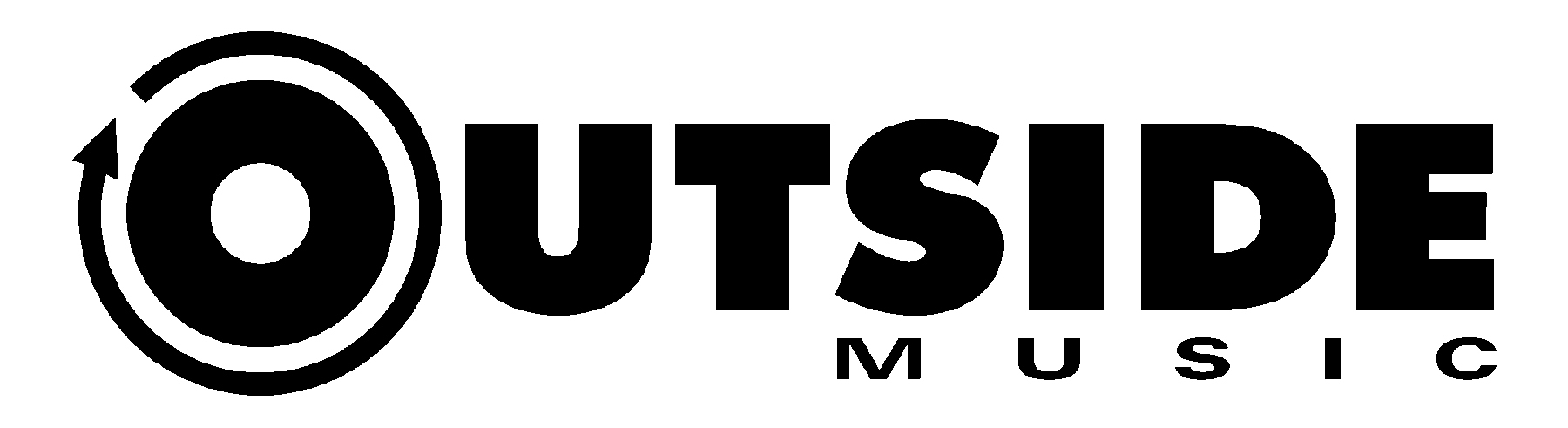 JILL BARBER and her Phantom Jazz Band
En spectacle virtuel et interactif sur la scène du Palomar Supper Club de Vancouver
Une expérience musicale immersive diffusée en direct qui combine la réalité virtuelle et la technologie XR

Le vendredi 20 novembre à 21h
Billets en vente au www.jillbarber.comMontréal, novembre 2020 - Jill Barber et son Phantom Jazz Band ressuscitent l'historique Palomar Supper Club de Vancouver pour présenter une expérience musicale immersive diffusée en direct qui combine la réalité virtuelle et la technologie XR pour transporter les spectateurs dans le temps à travers les portes d'un lieu de musique live démoli depuis longtemps.Monument historique canadien, le Palomar Supper Club se tenait à l'angle de Burrard et de Georgia Street au centre-ville de Vancouver de 1937 à 1955 et a attiré les plus grands noms du divertissement à l'époque, notamment Nat King Cole, The Ink Spots, Peggy Lee, Billie Holiday et Louis Armstrong. Grâce à la puissance des effets visuels en temps réel, le légendaire lieu sera ramené à la vie 65 ans après sa démolition pour présenter Jill Barber dans cette performance musicale live unique et innovante.Présentant son magnifique répertoire composé de folk, de jazz, de pop et de chansons en français et en anglais, Jill Barber voyagera dans le temps pour se produire en direct dans une reconstitution virtuelle de la scène nostalgique de Palomar. Réunissant des environnements du monde réel et du monde virtuel, les amateurs pourront assister à un concert intime et interactif tout en étant plongés dans un nouveau concept de divertissement en direct passionnant qui doit être vu pour être cru.Source: Outside Music
Information : Simon Fauteux
